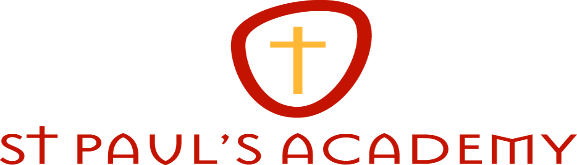 , ABBEY Job Specification for:	Computer Science PostTitle of Post:	Teacher of Computer Science ___________________________________________________________________Purpose of Job:	To teach Computer Science to all abilities in Y7Y11.To assist in the management of the Creativity & Technologies Learning Zone as appropriate and agreed.To support the school in achieving its stated aims and objectives.___________________________________________________________________Main Activities and Responsibilities:To share in the teaching of Computer Science across the age and ability range up to and including GCSE.To ensure student progress and achievement is assessed and recorded.To be responsible for the effort, behaviour and attainment of taught groups.To participate in developing departmental activities.To liaise with Leadership Team/ Head of Department concerning the achievement and behaviour of students as and when necessary.To be committed to the extra-curricular programme.To participate in the on-going development of departmental/ pastoral activities.To be responsible for a tutor group, if required.The above description is subject to the terms and conditions as set out in the current Pay and Conditions document.___________________________________________________________________Selection Criteria:A qualified, experienced and effective classroom teacher at the level of Main Scale or above.Management, interpersonal, leadership and communication skills appropriate to the activities outlined.Knowledge and experience of recent developments in Computer Science.Awareness of and commitment to, the aims of a Catholic school and support of the Academy’s equal opportunities policies.